Université A-Mira de BejaiaFaculté des Lettres et des Langues  Département de Langue et littérature française   Module: TICE et Enseignent du français  Corrigé  type Exercice 1( PowerPoint) :      10  points Lancez présentation et choisissez un modèle parmi ceux proposés.Éditez le titre «TICE et enseignement du français ».   2Éditez le sous-titre «M2 LLA G02».   2Ajouter une diapositive et Saisissez les informations, pour obtenir une diapositive qui ressemble à la diapositive suivante :     2 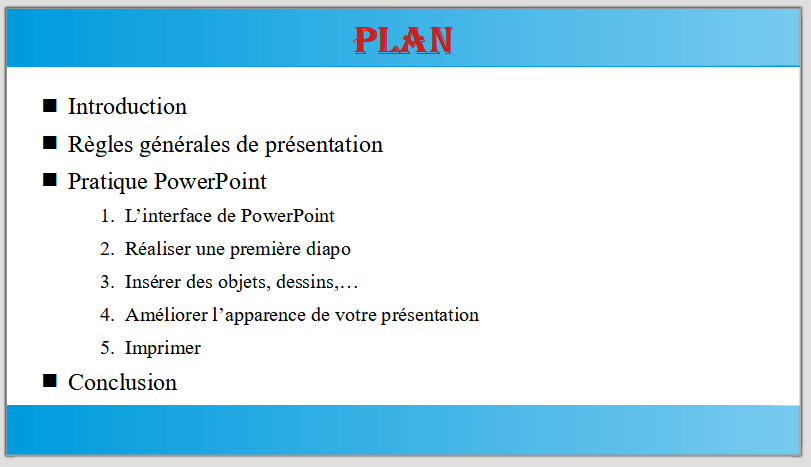 5. ajouter :    2Le numéro de diapositive.En pied de pages, ajoutez le titre de la présentation : « examen  ».Cochez la bonne case pour que les en-têtes et pieds de pages ne s’affichent pas sur la page de titre.Enregistrez votre présentation sous votre nom , prénom et groupe    2Exercice 02 (Microsoft Excel)      ( 5 points )Lancer Microsoft office Excel et saisir les données du tableau Mettre en forme le tableau crée, en utilisant l’outil « Format de cellule », selon les entières ci-dessous :Le titre du tableau est en gras, de taille 18,de police Georgia, de couleur rouge .Le contenu de la première ligne du tableau est en gras, de taille 14, de police Times New Roman et d’un alignement centré.Le contenu de la première colonne du tableau est en gras, de taille 14, de police Times New Roman et d’un alignement gauche.en utilisant Excel et les données du tableau ci-dessous utiliser les fonction SOMME, MOYENNE , MAX ,MIN pour calculer le total , la moyenne , le maximum et le minimum des dépenses de l’année  2010 dune école  de formation .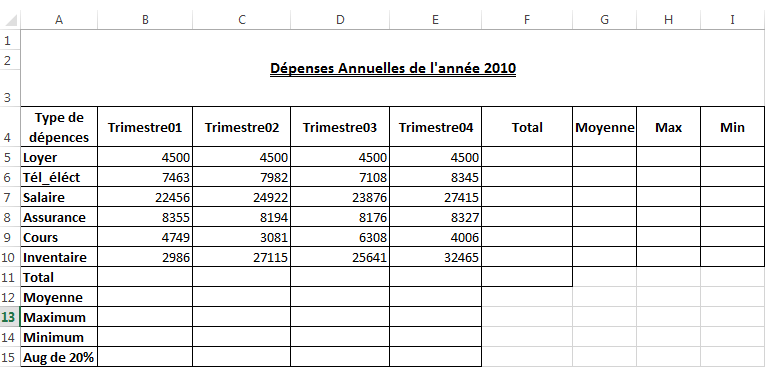 Renommer la feuille de classeur Excel, sous laquelle vous avez réalisez le tableau sous (votre nom et prénom)   1